ESTABLECIMIENTO:  Instituto de Educación Superior Nº7 “Brigadier E. López”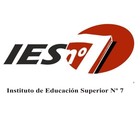 CARRERA: Profesorado de Inglés para Educación Inicial y Educación Primaria.                     Profesorado de Inglés para Educación Secundaria.DISEÑO Nº:696/01AÑO LECTIVO: 2023ASIGNATURA: Política e Historia Educativa ArgentinaFORMATO: Materia.RÉGIMEN DE CURSADO: CuatrimestralCURSO: 2ºHORAS SEMANALES: 5PROFESORA: Cudugnello Mariela Ester                                        PLANIFICACIÓN CUATRIMESTRAL 	   MARCO REFERENCIAL:   	Plantea Axel Rivas: ¿Por qué es necesario en determinado momento impulsar políticas educativas y cambios en el sistema?La construcción de la Política e Historia Educativa en nuestro país ha sido producto de un largo y complejo proceso en los distintos períodos como proyecto político-educativo del Estado Nacional. Se produjeron avances y retrocesos en este ámbito, lo cual, repercutió en el sistema educativo.   	Ha sido intenso el esfuerzo para reconocer e internalizar nuestra identidad nacional, y... aún hoy, cuántos la defendemos verdaderamente?   	Es imprescindible reflexionar a partir de los paradigmas que explicaron la fundamental relación entre el Estado y la Escuela, para con la sociedad. Esta panorámica nos permitirá conocer y discernir las demandas que los distintos sectores plantean y reclaman al sistema. Entonces, se podrá comprender la trama por la que ha transitado el hecho educativo como proceso socio-político histórico-normativo y axiológico, para intentar responder a aquellas demandas.   	El cuerpo normativo jurídico nos proporcionará poder analizar las distintas estrategias con las que han actuado las distintas políticas estatales (relación educación-economía), para vincular al sistema educativo con el mundo del trabajo y la producción. Estas ideas se plasman y se concretan en la Política Educativa.El educador debe aprender y enseñar a sus alumnos el arte de equilibrar lo necesario y lo contingente. Si congela el pasado olvidándolo, negándose a transmitirlo, queda obligado a asumir posiciones autoritarias para imponerlos. En cambio, si enseña a sus estudiantes a seleccionar, clasificar, intimar con algunos enunciados, detestar otros, elegir una interpretación, contribuirá a que opten por un estilo de vida, siempre que lo deseen libremente.	Esta unidad curricular tiene como finalidad brindar contenidos para que el alumno, futuro docente, comprenda cómo se gestó y consolidó nuestro Estado Nacional, y por lo tanto el sistema educativo, y los resultados producidos a partir de sus transformaciones.   Por lo tanto, identificar causas y consecuencias brindadas en este espacio institucional, le permitirá conocer, interpretar y comprometerse con determinados hechos actuales, acciones, posiciones ideológicas, es decir, relación teoría –práctica, en el cual la interacción a nivel macro, legitima, contradice o niega la postura que adopta el Estado con la sociedad.	El cursado de la unidad curricular se realiza durante el primer cuatrimestre anual, tiene modalidad presencial, semipresencial y libre. Es correlativa con la unidad curricular Pedagogía, y no guarda correlatividad con la unidad curricular Organización y Gestión Institucional, correspondiente al segundo cuatrimestre.Se publicarán en la plataforma Classroom: el programa anual del espacio curricular, las unidades con los contenidos a desarrollarse, consignas de trabajos, guías de análisis, entregas, y todo material que se constituya en apoyo pedagógico de andamiaje para los aprendizajes de los y las estudiantes, e información de interés. También se utilizará para transmitir, recibir información, envío, recepción y corrección de trabajos, el grupo de WhatsApp y correo electrónico.PROPÓSITOS:Promover la comprensión sobre el recorrido histórico de las distintas etapas político-educativas de la historia argentina.Propiciar el diseño y elaboración de videos para compartir grupalmente en la virtualidad, posibilitando la utilización de distintas plataformas y herramientas tecnológicas que promuevan el vínculo grupal.Brindar estrategias en el establecimiento de relaciones acerca de cómo se construyó la relación Estado- Escuela con atribuciones de derechos y obligaciones respectivamente.Propiciar el análisis de causas y consecuencias de cada período evaluando la incidencia en la calidad de la educación.Ayudar a construir actitudes para juzgar con espíritu crítico reflexionando cómo se sucedieron los hechos.Proporcionar el establecimiento de relaciones entre Estado-sociedad-política y economía en cada período presidencial.Generar procesos constructivos y transformadores de aprendizaje para comprender los fundamentos de la Política Educacional argentina en el marco de los escenarios políticos, económicos, sociales, culturales y educativos.Posibilitar el debate de la educación argentina en el nuevo milenio referido a las tendencias neoliberales.Organizar espacios interactivos para analizar las repercusiones de los Modelos de Estado Oligárquico Liberal, de Bienestar o Social y Neoliberal o Post Social.CONTENIDOS CONCEPTUALES:POLÍTICA EDUCATIVAUNIDAD Nº1: CARACTERIZACIÓN GENERAL DE LA POLÍTICA EDUCATIVA.Concepto de Estado- Nación –Gobierno: diferencias. Principios. Política Educativa: según H. Rivarola – A. Ghioldi – R. Ocerín – J. Cassani – F. Martinez Paz- J. L. Zanotti y G. Cirigliano. Relación entre Política y Pedagogía. Relación entre sistema educativo y proyecto de país. Concepto de Política Educativa.Factores que influyen en la Política Educacional: concepción de hombre- mundo – educación. Tecnología e informática. Estado y Educación. Estado y Política Educacional. Función del Estado.Políticas Educativas como Cuestiones.Las principales líneas de la política educativa (análisis actual)Ley de Educación Nacional Nº 26.206: Cap. II: Fines y objetivos de la Política educativa nacional. Cap. V: Educación Superior. Cap. II: La Formación Docente. HISTORIA DE LA EDUCACIÓN ARGENTINA.UNIDAD 2: PROCESO DE CONQUISTA Y COLONIZACIÓN DE AMÉRICA LATINA Y PERÍODO COMPRENDIDO ENTRE 1810 Y 1880 EN ARGENTINA.Reconociendo un origen: El estado de desarrollo de las culturas y educación aborigen en nuestro territorio. ¿Cómo se organizaba la transmisión del saber cultural de una generación a la siguiente? Los efectos de la conquista: construcción europea en América. El ventarrón europeo: la expansión burguesa del siglo XV. La educación colonial: Los Jesuitas. Corrientes educativo-culturales. La educación hacia fines del S. XVIII.  Nuevos aires en Buenos Aires: La doble revolución y sus efectos.Período Revolucionario: acción de los primeros gobiernos patrios. Constitución de 1819. Difusión de las ideas educacionales. Nuevas ideas pedagógicas de fines del S XVIII. La Iglesia y el Estado en la educación colonial. Obra educacional de los primeros gobiernos patrios. Época Rivadaviana: Lancasterianismo y enseñanza simultánea. Época de Rosas y Generación del 37. Primer y Segundo Período de Organización Nacional. En busca de un destino como Estado-Nación. Educación y sociedad en la Argentina: la concepción de la educación en la historia argentina previa a 1880.UNIDAD Nº 3: CONSOLIDACIÓN Y CRISIS DEL SISTEMA EDUCATIVO NACIONAL. POSITIVISMO “PROYECTO DEL 80” Y ESCUELA NUEVA. ESTADO OLIGÁRQUICO LIBERAL.La función política de la educación: El Estado Oligárquico Liberal. Conformación del Estado y educación pública: un vínculo necesario. La formación del Estado Nacional y la integración al mercado mundial: El desarrollo del Estado moderno. El escenario en la segunda mitad del SXIX. La Revolución Industrial y su impacto en la unificación nacional. La consolidación. El éxito del modelo agroexportador y su agotamiento.La República ConservadoraEl enmascaramiento democrático (1880-1916: el régimen oligárquico: la política nacional a partir de 1880.Transformaciones sociales en las postrimerías del siglo XIX. La migración y sus consecuencias. La sucesión presidencial de Roca. El 90 como punto de inflexión. El sinuoso camino hacia la ampliación de la participación política: 1890-1912-1916). Los reformistas. La democracia incipiente. El radicalismo en el gobierno (1916-1930: Yrigoyen – Alvear  - Yrigoyen. La primera presidencia de Yrigoyen (1916 - 1922). El gobierno de Alvear (1922/28). El segundo gobierno de Yrigoyen (1928-1930). La consolidaciónHacia la consolidación del Sistema Educativo Nacional. Ley 1420 – 1884/1916.El Positivismo: Proyecto político-educativo- social. Ley de Inmigración y de Colonización Nº 817.Ley Avellaneda Nº 1597 o de Estatutos Universitarios.Reforma Universitaria de 1918.Crisis de sistema educativo nacional. Petitorio del Congreso Nacional por el Comité Internacional Obrero en 1890. El agotamiento del modelo original: intentos correctivos: Magnasco  - Vergara – Saavedra Lamas. El escolanovismo ¿renovación o adecuación? La síntesis teórico-metodológica.UNIDAD Nº 4: RETORNO OLIGÁRQUICO Y PROYECTO PERONISTA. ESTADO DE BIENESTAR.La Década Infame en la Argentina: 1930-1943: la caída de Yrigoyen. Síntesis del período: los nacionalistas. Economía: impacto de la crisis mundial en Argentina. La intervención del Estado. El Pacto Roca-Runciman Reorganización financiera. Obras públicas. Surgimiento del Modelo económico de industrialización por sustitución de importaciones. La industria argentina estimulada durante la 2º Guerra Mundial. Sociedad: repercusiones de la crisis en la sociedad: migraciones internas. La clase obrera. Cultura y sociedad en la década del 30. Política: El primer golpe de Estado en Argentina. Principios de los 30. El fraude patriótico. Partido socialista y demócrata progresista. La Unión Cívica Radical. El partido Comunista. El poder del ejército y la Iglesia. Los gobiernos de Ortiz y Castillo. El GOU. Crisis de 1930.El peronismo. Educación, trabajo y proyecto industrial. Pueblo, educación y proyecto político.Gestación y evolución de la década peronista. Ideología. Rol del Estado. Contexto social – político – económico – cultural – educativo.Educación para el cambio: desarrollismo y recursos humanos.La educación popular: escuela y desescolarización. La educación “bancaria”. ¿Ideologización escolar?Educar para el crecimiento económico: El Estado Benefactor.Crisis del Estado Benefactor y recuperación de la política como función principal de la educaciónUNIDAD Nº 5: DICTADURAS  Y RECUPERACIÓN DE LA DEMOCRACIA. EL ESTADO NEOLIBERAL. El Estado Neoliberal o Post-Social. Orígen. Principios del neoliberalismo. Diferencias: Liberalismo, capitalismo, neoliberalismo. Neoliberalismo en Argentina.Modernización y reforma como avance fascistoide: 1966 – 1973.La violencia educadora: 1976 – 1983.El período de Alfonsín. Menemismo y educación. El Banco Mundial. La escuela es un comedor. El gobierno de la Alianza. Crisis del año 2001.Las Políticas Educativas en Argentina: Herencias de los ’90, contradicciones y tendencias de “Nuevo Signo”. Políticas educativas en la presidencia de Néstor Kirchner y Cristina Fernández.Política educativa en la presidencia de Mauricio Macri.MARCO METODOLÓGICO:Indagación de conocimientos o saberes previos de los alumnos, para planificar clases que se encuadren en construcciones cognitivas significativas.Se organizará por la plataforma classroom la publicación de información, trabajos, y contacto permanente implementando correo electrónico y WhatsApp. Implementación de debates fomentando el respeto las posiciones ideológicas y opiniones entre los estudiantes.La aplicación de técnicas de estudio y comprensión lectora propiciará la interpretación de las fuentes bibliográficas analizando procesos, causas y consecuencias.Presentación de videos educativos.Utilización de diversas fuentes de indagación de información como – internet – y textos convencionales - diarios - enciclopedias y otros materiales de apoyo –Comparación entre distintas épocas históricas, utilizando como soporte la implementación de la línea histórica presidencial.CRITERIOS DE EVALUACIÓN:AsistenciaTransferencia de conocimientos adquiridos.Creatividad manifestada en la presentación del trabajo grupal.Estrategias utilizadas para la elaboración de síntesis, conclusiones y fundamentaciones.Interpretación de consignas.Dominio conceptual.Aplicación de vocabulario específico.Relaciones conceptualesExpresión escrita (ortografía)Responsabilidad en presentación de trabajos Examen parcial cuatrimestral  (1) y trabajo práctico (1). Para PROMOCIONAR: el alumno/a deberá aprobar el parcial cuatrimestral y el trabajo práctico, con una calificación de 8 (ocho), 9 (nueve) o 10 (diez), y cumplimentar el 75% de asistencia. Reunidos estos requisitos accederá al COLOQUIO, el cual aprobará la unidad curricular obteniendo una calificación de 8 (ocho), 9 (nueve) o 10 (diez).                                                                                                          BIBLIOGRAFÍA OBLIGATORIA DEL ALUMNO/A:PUIGGRÓS, Adriana. (2018). ¿Qué pasó en la Educación en la Argentina? Edición ampliada y actualizada. Ed. Galerna. Bs. As.TEDESCO, Juan Carlos (2015). La Educación Hoy. Siglo XXI Editores.DOLGOPOL, Diego (2012). Revista de Claseshistoria. Publicación Digital. La década infame en la Argentina: 1930-1943.IMEN, Pablo. Apunte de jornada de Escuela Abierta. 2018https://www.google.com/search?q=eem+518&oq=eem+518&aqs=chrome..69i57j33i160.6397j0j7&sourceid=chrome&ie=UTF-8- Argentina 1930-1943 La Década Infame. Rosario. Laboratorio Pedagógico.BARROETAVEÑA, Mariano y otros. (2007). Ideas, política, economía y sociedad en la Argentina (180-1955). Ed. Biblos. FELDFEBER, Myriam- GLUZ, Nora. Las Políticas Educativas en Argentina: Herencias de los 90, contradicciones y tendencias de nuevo signo. MATERI-BHÜLER. Factores que influyen en la Política Educacional. (apunte de cátedra) Ley Nacional de Educación Nº 26.206       -    ALBERGUCCI, Roberto. (1996) Educación y Estado. Editorial Docencia.DE PUELLES BENÍTEZ. Problemas actuales de política educativa. Ed. Morata. Madrid. 2006.MECLE, Elina. Políticas Públicas y razón populista. Editorial Proyecto. 2010. Bs- As.FINNEGAN, Florencia – PAGANO, Ana.(2007) El Derecho a la Educación en Argentina. Colección libros FLAPE 2. DABAT, Roque. (1999). Historia de la Educación Argentina y Latinoamericana. DABAT Roque. Licenciatura en educación. Universidad de Quilmes. Bs.As.FILMUS, Daniel. GLUZ, Nora (2000). Política Educacional. Universidad Nacional de Quilmes. Bs.As. SGRÓ, Margarita. El Positivismo. (apunte de cátedra: Universidad del Centro. Tandil)TEDESCO, Juan Carlos. (2009) Educación y Sociedad (1880-1945). Ed. S.XXI.  Bs As.Páginas web:https://www.telesurtv.net/news/Neoliberalismo-en-Argentinahttps://es.wikipedia.org/wiki/Neoliberalismohttps://economipedia.com/definiciones/neoliberalismo.htmlhttps://dialnet.unirioja.es/descarga/articulo/8023710.pdfPolítica educacional. Universidad Virtual de Quilmes.BIBLIOGRAFÍA COMPLEMENTARIA:SOLARI, Horacio. (1983)Historia de la Educación argentina. Ed. Paidos.Constitución Nacional.Ley Federal de Educación Nº 24.195Ley 1420.ROSA, José María. (1967). Historia Argentina. Tomo IV. Unitarios y Federales. Ed. Granda- El Universo Neoliberal- CALCAGNO, Alfredo Eric y Alfredo Fernando- Ed. Alianza. Madrid- Bs.As.Información bibliográfica extraída de Internet. Google.Transformación Educativa. Cátedra de Política Educativa. Mendoza 2000.DAVINI, María Cristina.(2001)La Formación Docente en cuestión: Política y Pedagogía. Cap.1. Ed.Paidós. Bs.As. –Barcelona. Políticas Sociales y Educativas. Ministerio de Educación de la Provincia de Santa Fe. Contenidos: Prof. Frías, Claudio. Trabajado en el Postítulo de Especialización para maestros tutores de EGB rural en el año 2006.El Directivo como gestor de aprendizajes escolares. WEIMBERG. Ed. Aique. (Capítulo 1: Crisis, reforma y participación).GUERRA, Santos. (2001) La Escuela que Aprende. Ed. Morata. Segunda edición.       (cap. 2).TIRAMONTI, Guillermina. (2003) Después de los 90: Agenda de Cuestiones Educativas. FLACSO . Revista del Ministerio de Educación, Ciencia y Tecnología de la Nación.El Monitor de la educación.PIGNA, Felipe (2007)Los Mitos de la Historia Argentina.  Ediciones Grupo Norma. GARCÍA DELGADO, Daniel. Estado y Sociedad. Ed. Grupo Tesis Norma-. 1990 